PETAK,17.4.MAT: Pisano dijeljenje (63 792 : 4) – obrada-riješiti u udžbeniku str. 112. i 113.-napisati u bilježnicu:                                  Pisano dijeljenje (63 792 : 4)-prepisati tablicu iz udžbenika(str.112.) i pravilo koje se nalazi na dnu stranice.HJ:Hrvatska bajka-riješiti zadatke na str.254. i 255.   12. zadatak napraviti u bilježnicu.LK:Leptir-flomasterima naslikati šarenog leptiraEJ:datoteka je priloženaDOD MAT:Pisano dijeljenje do 1000-riješiti zadatke u bilježnicu: podijeli i provjeri množenjem128:8,     458:2,        879:3,      147:3,       923:3,      684:5,        817:3,       714:4,        539:2PRILAGOĐENI PROGRAMMAT:Opseg pravokutnika-riješiti u udžbeniku str.107., 108.,109.-napisati u billježnicu:                                              Opseg pravokutnikao = a + b + a + b  					                   	       ili						              	       o = 2 • a + 2 • b				                            a = 5 cm      o = 5 cm + 2 cm + 5 cm + 2 cm        b = 2 cm         = 2 • 5 cm + 2 • 2 cm                    o = ?               = 10 cm + 4 cm                                                                                  = 14 cmHJ:Izražajno čitanje-odaberi tekst koji smo već obradili i vježbaj čitanje.EJ:PREPIŠI U BILJEŽNICU I RIJEŠI ZADATKE CROATIAN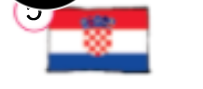       MUSIC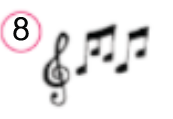    ART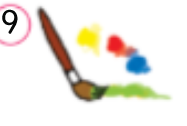   MATHS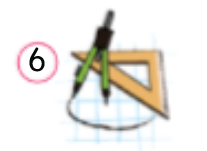                  SCIENCE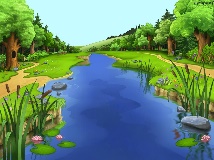   P.E.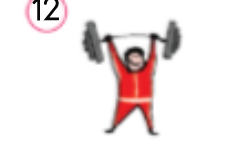 107.,10'.,109PREPIŠI U BILJEŽNICU I SPOJI PAROVE        CROATIAN                                 TZK        ART                                             PRIRODA        MUSIC                                        HRVATSKI JEZIK        P.E.                                             LIKOVNA KULTURA       SCIENCE                                      ENGLESKI JEZIK       ENGLISH                                     GLAZBENA KULTURANAPIŠI KAKO SE OVI PREDMETI ZOVU NA ENGLESKOM.HRVATSKI JEZIK - _____________________GLAZBENA KULTURA - ____________________LIKOVNA KULTURA - _____________________ENGLESKI JEZIK  - ________________________MATEMATIKA - ________________________TZK  - ___________________________PRIRODA - ___________________________NAPIŠI KAKO SE OVI PREDMETI ZOVU NA HRVATSKOM JEZIKU.ENGLISH  - __________________________MATHS - __________________________CROATIAN - __________________________SCIENCE - ____________________________P.E. - _______________________________ART - _________________________________MUSIC - ______________________________ZA UČENJE IZGOVORA OVIH RIJEČI KLIKNI NA OVU POVEZNICU I VJEŽBAJ RIJEČI (lozinka: osjakovlje)https://quizlet.com/502004777/school-subjects-flash-cards/